中山大学南方学院2020年春季学期学生返校指引按照国家、省、市有关文件和会议精神，我校自5月25日起正式安排学生分批返校复学，为切实做好我校疫情防控工作，确保学生安全顺利返校，特制定该指引。一、返校时间安排自2020年5月25日起分期分批返校，请同学们按照规定的时间当天返校。未安排返校的学生仍按教育部“五个一律”的要求执行，不得提前返校。未经审批擅自返校的学生，将根据相关规定严肃处理，并自行承担可能产生的费用。具体时间安排如下：原则：分院系、年级、班级、省份、分期、分批返校（一）毕业班参加考试学生、护理与健康学院毕业班临床操作考试学生第一批：5月25日（星期一），共780人毕业班参加考试学生的679人；护理与健康学院毕业班临床操作考试的101人。（二）现居湖北地区二、三年级学生第二批：5月26日（星期二），共24人现居湖北地区二、三年级24人。提供返校日前一周内核酸检测阴性证明，返校后集中医学观察14天。毕业班其他学生、现居湖北地区其他学生不返校。（三）非毕业班学生分8天，每天一个批次，按院系、年级分批返校。第三、四、五、六批次为三年级（2017级）学生。第三批：5月27日（星期三），共1029人电气与计算机工程学院17级1029人。第四批：5月29日（星期五），共1122人护理与健康学院17级104人；云康医学与健康管理学院17级174人；艺术设计与创意产业系17级380人；文学与传媒学院17级464人。第五批：5月31日（星期日），共1018人商学院17级1018人。第六批：6月2日（星期二），共979人外国语学院17级485人；音乐系17级82人；政商研究院17级70人；公共管理学系17级325；会计学院17级17人。第七、八、九、十批次为二年级（2018级）学生。第七批：6月4日（星期四），共1239人电气与计算机工程学院18级1062人；护理与健康学院18级177人。第八批：6月6日（星期六），共1324人商学院18级1092人；云康医学与健康管理学院18级232人。第九批：6月8日（星期一），共1150人会计学院18级597人；政商研究院18级75人；音乐系18级79人；艺术设计与创意产业系18级399人。第十批：6月10日（星期三），共1316人外国语学院18级457人；文学与传媒学院18级492人；公共管理学系18级273人；达人书院94人。
请全体同学按以上规定时间返校，不得随意提前安排。返校学生要服从属地政府管理，尚未得到居住地放行通知的，请继续居家安心学习。二、返校条件接到返校通知后，学生向院系确认是否返校报到。如学生确有特殊情况不能按时返校，需提交由家长签字的书面申请给辅导员，报所在院系审批，再由院系向学生工作部备案。（一）健康申报。学生返校前14天坚持每天通过“企业微信号APP”（进入企业微信号APP→工作台→健康上报）每日10:00前如实填报个人及家庭成员健康状况，确保开学前身体状况良好，无发热、咳嗽、乏力、咽痛、腹泻等可疑症状。（二）暂缓返校。如果学生存在以下4种情况之一，需暂缓返校：1.从湖北省（或境外）返回广州，无有效核酸检测证明或核酸检测结果阳性；2.近14天内接触过疑似/确诊病例、无症状感染者或从国(境)外返回人员；3.身体出现发热、干咳、乏力、腹泄等可疑症状。4.一同居住等密切接触的人员符合上述3个条件之一。三、返校前指引（一）居家学习。返校前安心居家，减少外出就餐和聚会，加强体育锻炼；做好在线课程学习，掌握个人防护知识。（二）物资准备。提前做好返校前物资准备，如体温计、一次性医用口罩或医用外科口罩、餐具、身份证、校园卡、学生证、垃圾袋和其他学习生活用品。（三）地区包车。学生如需组织地区包车返校，组织者需至少提前2天跟学生工作部报备，包括车辆公司运营资质、车辆年检合格证、司机驾驶资质、司机健康状况（体温<37.3℃，无发热、干咳、乏力、腹泄等可疑症状）、车牌号以及乘车学生的基本信息（包括姓名、学号、院系、专业、电话等）。学生乘车之前，车辆必须做好全面消杀工作，且组织者需在发车前将乘客上车前测温结果以及上齐后车内状况（照片）报送给学生工作部（联系人：刘佳，联系电话：020-61787336，邮箱ljlemoning@163.com）四、返校途中指引（一）防护物资。提前准备好返校途中使用的个人防护用品，如一次性医用口罩或医用外科口罩、一次性手套、消毒湿纸巾、免洗洗手液等，请勿携带酒精类及其它易燃易爆防护物品上车。（二）乘车安全须知：1.乘坐私家车或网约车返校的学生在服务区休息时请务必全程佩戴口罩，做好个人防护，且乘坐网约车的学生应提前将车牌号告知家长；2.乘坐公共交通工具的学生请务必全程佩戴口罩，安检时短暂取下口罩，面部识别结束后立即戴上口罩，尽快通过安检通道；3.乘坐地区包车返校的学生请务必全程佩戴口罩，上车前测量体温，上车后隔位就座。（三）个人卫生。尽量避免直接用手触摸门把手、电梯按钮等公共设施；接触公共物品、饭前便后，用洗手液或肥皂在流水下洗手，或者使用免洗洗手液擦拭消毒；避免用手接触口、鼻、眼；用过的纸巾立即丢进垃圾桶。（四）及时报告。不在人员密集、通风不良的场所逗留。发现身边出现咳嗽等可疑症状者应拉开距离，及时报告乘务人员。妥善保存旅行票据信息，记录乘车时间和登车地点，以配合学校和疾控部门做流行病学史调查。（五）保持距离。尽量选择楼梯步行或扶梯，并与他人保持1米以上距离，避免与他人正面相对；若乘坐厢式电梯，与同乘者尽量保持距离，分散乘梯，避免同梯人过多。（六）健康监测。乘车途中自觉发热时，应及时报告乘务员，主动测量体温，并到后排就坐，加戴口罩，与其他人保持距离，等候处理，不得在中途无站点地下车。途中发热以及因病被医务人员接走，及时告知辅导员及家长所处地点。五、入校时指引（一）学校按教育部规定实施封闭式管理，严禁学生携带车辆停放校园。非当天返校学生禁止入校。（二）体温检测。检测地点：新综合楼一楼架空层。配合学校做好体温检测，体温<37.3℃方可进入校园，体温≥37.3℃不得进入校园，需移步至指定的临时医学观察点接受观察。（三）身份核验。核验地点：新综合楼一楼架空层。持电子校园卡中的出入管理码进行核验身份，核验有效，方可入校。（四）交通指引。（1）由家长自驾或乘坐网约车到校的学生需遵照校园交通指引，车辆按规定的路线行驶至新综合楼一楼架空层旁将学生放下，而后马上按路线驶出校园，家长及车辆不得在校内停留。（2）乘坐校巴或地区包车到校的学生，随车辆进入校园。车辆需遵照校园交通指引，按规定的路线行驶至新综合楼一楼架空层旁将学生放下，而后马上按路线驶出校园，不得在校内停留。（五）学生到达宿舍楼时，须接受身份校验无误后进入宿舍。（六）学生进入宿舍后，应第一时间报告辅导员和家长。并及时做好宿舍通风、打扫宿舍卫生，搞好个人卫生，保持宿舍环境整洁干净。六、返校后指引（一）校园管理1.学校实施封闭式管理，学生需自觉按照学校规定，每天做好晨、午、晚检健康监测和信息上报。出现发热、咳嗽、乏力等可疑症状按下列指引处理：（1）戴好口罩；（2）保持原地不动；（3）及时上报辅导员，由辅导员报医务室；（4）学生本人自行前往医务室就诊，若觉体力不支可致电医务室值班电话要求车辆接送（24小时值班电话020-61787800）。2.不外出、不聚餐、不聚集。因病及因特殊情况确需出校，须严格履行请假程序，按下列程序进行：学生提出申请→辅导员→院系→学生工作部，所有环节审批通过后方可外出。外出归来应及时销假，销假办理下列事项：（1）如实上报出行路线和出行方式，行程记录资料同时附上。（2）因病外出提供医院就诊资料，包括挂号单、病例、诊断书、缴费单据等。详情参照《中山大学南方学院新冠肺炎疫情期间学生请销假制度》。3.养成良好的卫生习惯。餐前、便前便后、接触垃圾、外出归来、使用体育器材、学校电脑等公用物品后、接触动物后、接触污染物品之后、触摸眼睛等“易感”部位之前，均要洗手；洗手时，应当采用洗手液或肥皂，在流动水下按照七步洗手法彻底洗净双手，也可使用速干手消毒剂揉搓双手。4.健康饮食，规律作息。禁吃生冷食物，合理膳食，不吸烟，不喝酒，不熬夜，适当锻炼，劳逸结合，保持充足的睡眠。5.快递尽量选择无接触配送：（1）如必须与快递员接触，应佩戴好口罩，取件途中避免人员聚集及面对面；（2）去除快递的外部包装后应该立即洗手，然后再去拿里面的包装；（3）对快递的内部物品包装要用消毒湿巾、酒精棉等擦拭消毒，打开物品内部包装袋时也要注意手卫生；（4）所有包装应按照生活垃圾分类要求妥善处理。6.随身携带两个口罩作为备用，以防口罩弄脏或丢失无法及时更换。7.禁止私家车、出租车、网约车进入学校。严禁校外外卖进校园。8.心理咨询。学校心理健康教育咨询中心面向全校师生开通一对一的网络及热线抗疫心理咨询服务，如有需要，可通过以下两种方式进行咨询：（1）扫描二维码（图2），进入预约网页。（2）直接拨打24小时热线电话：020-61787707。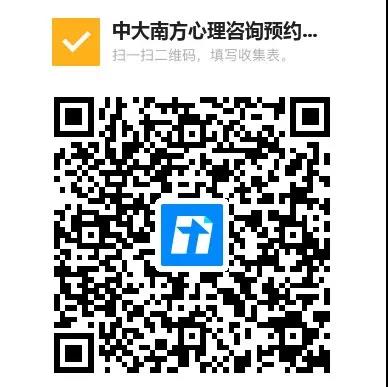 （图1）（二）宿舍防护1.学生凭出入管理码实名验证进入宿舍，进出宿舍均需接受体温检测，落实“进出必检”。2.学生宿舍楼栋之间禁止走动，同一宿舍楼内禁止聚集和串门。3.必须每日做好宿舍清洁卫生。常备洗手液、消毒液，对门把手、地板、卫生间、阳台进行消毒，保持清洁；及时清理生活垃圾。4.使用过的口罩应捏耳绳摘下，然后将口罩内侧朝外对折，卷成桶状，再用耳绳捆绑紧，扔进自己准备好的专门的垃圾袋内。5.始终保持室内通风换气，确保空气新鲜。（三）食堂就餐1.按学校要求尽量错峰就餐。2.佩戴好口罩，严格按照七步洗手法进行餐前洗手。3.按照食堂规定的行进路线和指引标志进出食堂，有序打饭，排队取餐时保持间隔1米以上的距离。4.尽量使用自备餐具打包带回宿舍就餐。在允许堂食的情况下，按照一人一桌同向而坐，就餐期间禁止聚集交谈，保持距离；用餐完毕，将餐具带至指定回收地点放置。5.禁止与他人共用餐具、杯盘和食物。6.自带餐具用后必须清洗，卫生放置。（四）教室上课1.上课必须全程佩戴口罩，如有咳嗽、发热、乏力、腹泻等可疑症状，不得进入课室。2.课中出现任何不适，立即报告任课老师、辅导员，学生本人自行前往医务室就诊，若觉体力不支可致电医务室值班电话要求车辆接送（24小时值班电话020-61787800）。3.课间不聚集，减少接触。4.课后，保持距离，有序离开教室。七、家长指引（一）保持积极向上心态，主动了解疫情防控知识，以身作则，带动和帮助孩子养成良好卫生和健康习惯。（二）教会孩子必要的自我防护方法。如七步洗手法、佩戴和摘取口罩的正确方法、咳嗽或打喷嚏的礼貌动作、活动及返校安全要点等。（三）协助和监督孩子做好居家自我健康监测和报告。如发现异常情况及时带孩子到医院诊治，并如实向学校报告孩子的健康状况，不带病返校，不隐瞒、谎报病情。（四）孩子如患传染性疾病，必须治愈并开具复课证明，经学校校医核验后方可返校。（五）家庭成员中如有新冠肺炎的确诊病例、疑似病例、无症状感染者、密切接触者的情况，必须及时向学校报告，并配合做好密切接触者集中隔离医学观察。（六）给孩子准备充足、适宜的个人防护用品，如口罩、消毒湿纸巾、免洗洗手液等。（七）营造整洁、通风良好的家庭生活和学习环境。（八）协助调整孩子身心状态。将作息时间调整到与学校日常一致，三餐规律，适当补充营养，加强体育锻炼。疫情期间尽量不安排外出就餐。（九）乘坐公共交通工具返校时，应督促孩子全程配戴口罩，在确保安全的前提下，尽量减少接触交通工具的公共物品和部位。